Автоматизированный стенд испытания асинхронных электродвигателей мощностью до 100 кВт, в том числе под нагрузкойАвтоматизированный стенд предназначен для испытания асинхронных электродвигателей переменного тока частотой 50Гц, напряжением 220 и 380В с короткозамкнутыми и фазными роторами, мощностью до 100кВт после капитального ремонта.
Схема стенда предусматривает проведение приемо-сдаточных испытаний электродвигателей с короткозамкнутым и фазным ротором в объеме требований ГОСТ 183-74.
Установленное на стенде оборудование позволяет производить следующие виды испытаний:
- измерение сопротивления изоляции обмоток относительно корпуса и между фазами обмоток;
- испытание изоляции обмоток относительно корпуса на электрическую прочность;
- измерение сопротивления обмоток постоянному току в практически холодном состоянии;
- испытание межвитковой изоляции;
- определение коэффициента трансформации;
- опыт холостого хода;
- опыт короткого замыкания;
- испытание под нагрузкой.
Последовательность проведения испытаний строго определена. Оператор имеет возможность исключать из списка отдельные испытания.
Результаты испытаний автоматически заносятся в протокол и сохраняются в электронной базе данных с возможностью вывода на печать.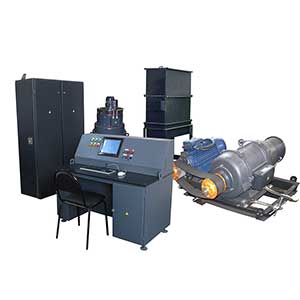 Артикул: 02.01.07АНОСНОВНЫЕ ТЕХНИЧЕСКИЕ ХАРАКТЕРИСТИКИ1. Номинальное напряжение питания 50Гц, В380 (400А)2. Количество испытательных мест13. Среднее время испытания одного электродвигателя, мин204. Сила тока нагрузки, А2505. Выходное нерегулируемое напряжение (50Гц), В3806. Выходное регулируемое напряжение (50Гц), В20÷6507. Выходное испытательное напряжение (постоянное), В500, 10008. Выходное испытательное В/В напряжение (50ГЦ),В1500÷30009. Площадь, занимаемая стендом, м22510. Габаритные размеры шкаф контрольно-силовой (ДхШхВ) / масса, мм / кг1230х750х2120/48011. Габаритные размеры индукционный регулятор индукционный (ДхШхВ) / масса, мм / кг1400х1100х1080/130012. Габаритные размеры пульт управления (ДхШхВ) / масса, мм / кг1370х800х1180/24013. Нагрузочное сопротивление (ДхШхВ) / масса, мм / кг1400х600х2200/60014. Испытательное поле с синхронным генератором (ДхШхВ) / масса, мм / кг2000х1250х870/1000Возможны изменения основных параметров по Вашему техническому заданиюВозможны изменения основных параметров по Вашему техническому заданию* Производитель имеет право без предварительного уведомления вносить изменения в изделие, которые не ухудшают его технические характеристики, а являются результатом работ по усовершенствованию его конструкции или технологии производства* Производитель имеет право без предварительного уведомления вносить изменения в изделие, которые не ухудшают его технические характеристики, а являются результатом работ по усовершенствованию его конструкции или технологии производства